ООО «Национальный институт медицинского права (ООО «НИМП»)Адрес: 109377, г. Москва, Рязанский пр-т, д. 46, стр. 1Образец заполнения платежного порученияСЧЕТ  № ______  от  «_____»  ______________________  2013 г.Плательщик:Всего наименований 1, на сумму 8500-00Восемь тысяч пятьсот рублей 00 копеек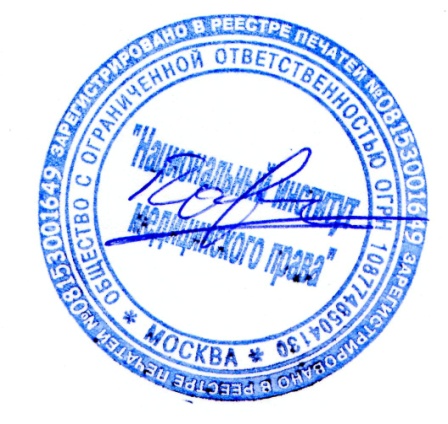 Генеральный директор                                                                                           Ю.В. ПавловаИНН 7721618808КПП 772101001ПолучательООО «НИМП»ПолучательООО «НИМП»Сч. №40702810638180000315Банк получателяМосковский банк Сбербанка РоссииБанк получателяМосковский банк Сбербанка РоссииБИК044525225Банк получателяМосковский банк Сбербанка РоссииБанк получателяМосковский банк Сбербанка РоссииСч. №30101810400000000225№Наименование работ (услуг)Единица измеренияКоличествоЦенаСумма1.Услуги по организации участия в V Всероссийском съезде (Национальном Конгрессе) по медицинскому праву, 20-21 ноября 2013 года, г. Москва,в соответствии с Договором  №  ____  от  «____»  _____________   2013 годашт.18500-008500-00Итого:Итого:Итого:Итого:Итого:8500-00Всего к оплате:Всего к оплате:Всего к оплате:Всего к оплате:8500-00